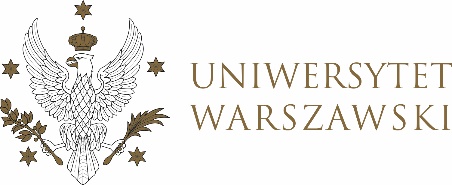 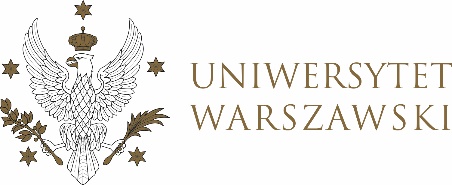 UCHWAŁA NR 45/2023RADY DYDAKTYCZNEJ DLA KIERUNKÓW STUDIÓW 
EUROPEAN POLITICS AND ECONOMICS, GRADUATE PROGRAMME IN INTERNATIONAL RELATIONS, GRADUATE PROGRAMME IN POLITICAL SCIENCE, SOCIAL AND PUBLIC POLICY,UNDERGRADUATE PROGRAMME IN INTERNATIONAL RELATIONS, UNDERGRADUATE PROGRAMME IN POLITICAL SCIENCE, SOCIAL AND PUBLIC POLICYz dnia 28 grudnia 2023 r.w  sprawie zatwierdzenia tematu pracy dyplomowej na kierunku 
Graduate Programme in International RelationsNa podstawie uchwały nr 35/2020 Rady Dydaktycznej WNPISM UW z dnia 19 lipca 2020 r. w sprawie szczegółowych zasad procesu dyplomowania na kierunku Graduate Programme in International Relations Rada Dydaktyczna postanawia, co następuje:§ 1	Rada Dydaktyczna zatwierdza temat pracy dyplomowej  na kierunku Graduate Programme in International Relations stanowiący Załączniki nr 1 do uchwały. § 2Uchwała wchodzi w życie z dniem podjęcia.Przewodnicząca Rady Dydaktycznej: D. Heidrich Załącznik nr 1
z dnia  28  grudnia 2023 do uchwały nr 45/2023 Rady Dydaktycznej dla kierunków
Undergraduate Programme in International Relations, 
Undergraduate Programme in Political Science, 
Graduate Programme in International Relations, 
Graduate Programme in Political Science, European Politics and Economics, 
Social and Public PolicyTemat pracy dyplomowej dla kierunku Graduate Programme in International Relations w roku akademickim 2022/2023.Imię i nazwisko promotoraNr albumu studentaZaakceptowany temat pracy dyplomowejProf. dr hab. Edward M. Haliżak393292The evolution of Russian-Georgian relations in the post-Soviet era